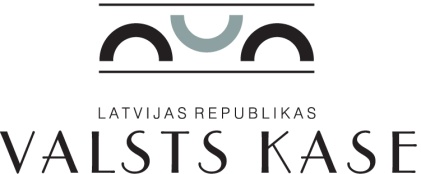 iepirkuma procedūras „Kontaktu centra funkcionalitātes ieviešana un integrācija esošajā IP telefonijas risinājumā” VK/2014/10 komisijas sēdesprotokols RīgaDarba kārtībā:Pretendenta SIA “BELAM - RĪGA” piedāvājuma atbilstības pārbaude iepirkuma procedūras uzaicinājumā norādītajām pretendentu atlases prasībām (uzaicinājuma 9. punkts “Prasības pretendentiem, iesniedzamie pretendentu atlases dokumenti un pārbaudāmās ziņas”).Pretendenta SIA “BELAM - RĪGA” piedāvājuma atbilstības pārbaude iepirkuma procedūras uzaicinājumā norādītajām tehniskās specifikācijas prasībām (uzaicinājuma 10. punkts “Tehniskā specifikācija” un uzaicinājuma 1. pielikums „Tehniskā specifikācija”).Pretendenta SIA “BELAM - RĪGA” finanšu piedāvājuma izskatīšana:SIA „BELAM - RĪGA” finanšu piedāvājuma ailē „Kopā bez PVN (EUR)” ir norādīta summa 40498.00 EUR, ailē „PVN 21% (EUR)” ir norādīta summa 8504.58, ailē „Kopējā summa ar PVN (EUR)” ir norādīta summa 43398.58 EUR, iepirkuma komisija pārrēķināja SIA „BELAM - RĪGA” finanšu piedāvājumu un konstatēja, ka ailē „Kopējā summa ar PVN (EUR)” ir jānorāda summa 49002.58 EUR.Nolemj (vienbalsīgi):Pretendenta SIA “BELAM - RĪGA” piedāvājums atbilst iepirkuma procedūras uzaicinājumā norādītajām pretendentu atlases prasībām (uzaicinājuma 9. punkts “Prasības pretendentiem, iesniedzamie pretendentu atlases dokumenti un pārbaudāmās ziņas”).Pretendenta SIA “BELAM - RĪGA” piedāvājums atbilst iepirkuma procedūras uzaicinājumā norādītajām tehniskās specifikācijas prasībām (uzaicinājuma 10. punkts “Tehniskā specifikācija” un uzaicinājuma 1. pielikums „Tehniskā specifikācija”).Uzdot Infrastruktūras apsaimniekošanas departamenta vecākajai ekspertei D. Klintij līdz 2014. gada 10. septembrim sagatavot un nosūtīt vēstuli pretendentam SIA “BELAM - RĪGA”, lai pretendents līdz 2014. gada 12. septembrim attiecīgi precizē savu iesniegto finanšu piedāvājumu.Sēdi beidz plkst. 11.00.Pielikumā: 1. Pretendentu atlases tabula uz 2 lp.	2. Tehnisko piedāvājumu atbilstības tabula uz 7 lp.2014. gada 10. septembrī plkst. 10.00Nr. 4Sēdi vada:Klientu apkalpošanas un pakalpojumu attīstības departamenta direktorsM. PrikulisPiedalās:Klientu apkalpošanas un pakalpojumu attīstības departamenta Klientu apkalpošanas daļas vadītājaA. VilcāneInformātikas departamenta Infrastruktūras uzturēšanas daļas vadītājsA. RutkisInformātikas departamenta Informācijas tehnoloģiju attīstības daļas vadītājaA. LangeJuridiskā departamenta direktora vietnieksR. ZariņšInfrastruktūras apsaimniekošanas departamenta vecākā eksperteD. KlintsProtokolē:Infrastruktūras apsaimniekošanas departamenta vecākā eksperteD. KlintsSēdi vadījaM. PrikulisPiedalījāsA. VilcāneA. RutkisA. LangeR. ZariņšProtokolējaD. Klints